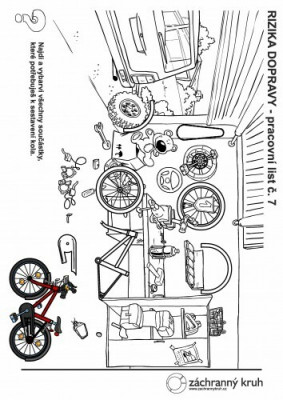 Nakresli svoje kolo.